PLANINITIATIV BESTILLING AV OPPSTARTSMØTE DETALJREGULERING FOR [ xxx ]For at kommunen skal ha eit best mogleg grunnlag for vurdering av planinitiativ og gjennomføring av oppstartsmøte ber vi om at dette dokumentet fyllast ut så langt som råd,  jf. forskrift om behandling av private forslag til detaljregulering etter plan- og bygningsloven. (rev. 29.01.19). Dato: 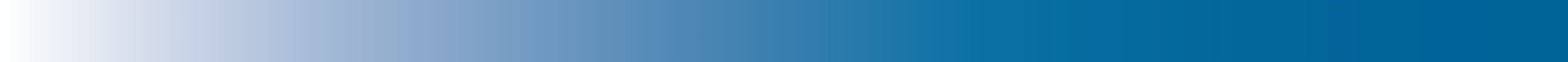 AURLAND KOMMUNE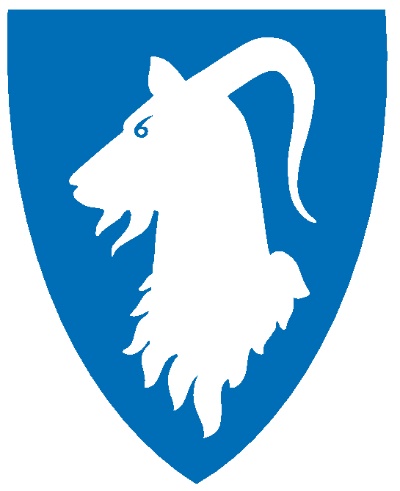 1. Ansvarlege 1. Ansvarlege 1. Ansvarlege 1. Ansvarlege 1. Ansvarlege 1. Ansvarlege Fagkyndig plankonsulent Fagkyndig plankonsulent Fagkyndig plankonsulent Fagkyndig plankonsulent Fagkyndig plankonsulent Fagkyndig plankonsulent Firma Firma Org. nr. Org. nr. Adresse Adresse Postnummer Postnummer Poststad Poststad Telefonnummer Telefonnummer E-post E-post Kontaktperson for prosjektet hos fagkyndig Kontaktperson for prosjektet hos fagkyndig Fagkyndig plankonsulent har møteplikt på oppstartsmøtet Fagkyndig plankonsulent har møteplikt på oppstartsmøtet Fagkyndig plankonsulent har møteplikt på oppstartsmøtet Fagkyndig plankonsulent har møteplikt på oppstartsmøtet Fagkyndig plankonsulent har møteplikt på oppstartsmøtet Fagkyndig plankonsulent har møteplikt på oppstartsmøtet Forslagsstillar (fyll ut informasjon om dei resterande deltakarane på pkt. 19) Forslagsstillar (fyll ut informasjon om dei resterande deltakarane på pkt. 19) Forslagsstillar (fyll ut informasjon om dei resterande deltakarane på pkt. 19) Forslagsstillar (fyll ut informasjon om dei resterande deltakarane på pkt. 19) Forslagsstillar (fyll ut informasjon om dei resterande deltakarane på pkt. 19) Forslagsstillar (fyll ut informasjon om dei resterande deltakarane på pkt. 19) Firma/privatperson Firma/privatperson Org. nr. Org. nr. Adresse Adresse Postnummer Postnummer Poststad Poststad Telefonnummer Telefonnummer E-post E-post Kontaktperson for prosjektet hos forslagsstillar Kontaktperson for prosjektet hos forslagsstillar  2. Eigedomsopplysningar  2. Eigedomsopplysningar  2. Eigedomsopplysningar  2. Eigedomsopplysningar  2. Eigedomsopplysningar  2. Eigedomsopplysningar Gards- og bruksnummer(e) Gards- og bruksnummer(e) Adresse/stadnamn Adresse/stadnamn Eigars namn Eigars namn 3. Formålet med planen, jf. § 1, andre ledd, bokstav a) 3. Formålet med planen, jf. § 1, andre ledd, bokstav a) 3. Formålet med planen, jf. § 1, andre ledd, bokstav a) 3. Formålet med planen, jf. § 1, andre ledd, bokstav a) 3. Formålet med planen, jf. § 1, andre ledd, bokstav a) 3. Formålet med planen, jf. § 1, andre ledd, bokstav a) 4. Kommuneplanen og gjeldande retningslinjer, jf. § 1, andre ledd, bokstav g) 4. Kommuneplanen og gjeldande retningslinjer, jf. § 1, andre ledd, bokstav g) 4. Kommuneplanen og gjeldande retningslinjer, jf. § 1, andre ledd, bokstav g) 4. Kommuneplanen og gjeldande retningslinjer, jf. § 1, andre ledd, bokstav g) 4. Kommuneplanen og gjeldande retningslinjer, jf. § 1, andre ledd, bokstav g) 4. Kommuneplanen og gjeldande retningslinjer, jf. § 1, andre ledd, bokstav g) Kva overordna planar gjeld for planområdet, kva føringar gir dei, og i kva grad vil den nye planen følge opp desse føringane? Kva overordna planar gjeld for planområdet, kva føringar gir dei, og i kva grad vil den nye planen følge opp desse føringane? 5. Gjeldande og igangsetting reguleringsplan(er), jf. § 1, andre ledd, bokstav g) 5. Gjeldande og igangsetting reguleringsplan(er), jf. § 1, andre ledd, bokstav g) 5. Gjeldande og igangsetting reguleringsplan(er), jf. § 1, andre ledd, bokstav g) 5. Gjeldande og igangsetting reguleringsplan(er), jf. § 1, andre ledd, bokstav g) 5. Gjeldande og igangsetting reguleringsplan(er), jf. § 1, andre ledd, bokstav g) 5. Gjeldande og igangsetting reguleringsplan(er), jf. § 1, andre ledd, bokstav g) Kva reguleringsplanar gjeld for planområdet, kva føringar gir dei, og i kva grad vil den nye planen følge opp desse føringane? Kva reguleringsplanar gjeld for planområdet, kva føringar gir dei, og i kva grad vil den nye planen følge opp desse føringane? 6. Planområdet og verknadar planarbeidet vil føra med seg utanfor planområdet, jf. § 1, andre ledd, bokstav b) 6. Planområdet og verknadar planarbeidet vil føra med seg utanfor planområdet, jf. § 1, andre ledd, bokstav b) 6. Planområdet og verknadar planarbeidet vil føra med seg utanfor planområdet, jf. § 1, andre ledd, bokstav b) 6. Planområdet og verknadar planarbeidet vil føra med seg utanfor planområdet, jf. § 1, andre ledd, bokstav b) 6. Planområdet og verknadar planarbeidet vil føra med seg utanfor planområdet, jf. § 1, andre ledd, bokstav b) 6. Planområdet og verknadar planarbeidet vil føra med seg utanfor planområdet, jf. § 1, andre ledd, bokstav b) 7. Planlagt utbygging, anlegg og andre tiltak, jf. § 1, andre ledd, bokstav c) 7. Planlagt utbygging, anlegg og andre tiltak, jf. § 1, andre ledd, bokstav c) 7. Planlagt utbygging, anlegg og andre tiltak, jf. § 1, andre ledd, bokstav c) 7. Planlagt utbygging, anlegg og andre tiltak, jf. § 1, andre ledd, bokstav c) 7. Planlagt utbygging, anlegg og andre tiltak, jf. § 1, andre ledd, bokstav c) 7. Planlagt utbygging, anlegg og andre tiltak, jf. § 1, andre ledd, bokstav c) Stikkord: Foreslått arealformål, tal på bueiningar/arbeidsplassar, riving av eksisterande busetnad osv. Stikkord: Foreslått arealformål, tal på bueiningar/arbeidsplassar, riving av eksisterande busetnad osv. Stikkord: Foreslått arealformål, tal på bueiningar/arbeidsplassar, riving av eksisterande busetnad osv. Stikkord: Foreslått arealformål, tal på bueiningar/arbeidsplassar, riving av eksisterande busetnad osv. Stikkord: Foreslått arealformål, tal på bueiningar/arbeidsplassar, riving av eksisterande busetnad osv. Stikkord: Foreslått arealformål, tal på bueiningar/arbeidsplassar, riving av eksisterande busetnad osv. 8. Utbyggingsvolum og byggehøgde, jf. § 1, andre ledd, bokstav d) 8. Utbyggingsvolum og byggehøgde, jf. § 1, andre ledd, bokstav d) 8. Utbyggingsvolum og byggehøgde, jf. § 1, andre ledd, bokstav d) 8. Utbyggingsvolum og byggehøgde, jf. § 1, andre ledd, bokstav d) 8. Utbyggingsvolum og byggehøgde, jf. § 1, andre ledd, bokstav d) 8. Utbyggingsvolum og byggehøgde, jf. § 1, andre ledd, bokstav d) Stikkord: Høgde, grad av utnytting (BRA og BYA) Stikkord: Høgde, grad av utnytting (BRA og BYA) Stikkord: Høgde, grad av utnytting (BRA og BYA) Stikkord: Høgde, grad av utnytting (BRA og BYA) Stikkord: Høgde, grad av utnytting (BRA og BYA) Stikkord: Høgde, grad av utnytting (BRA og BYA) 9. Funksjonelle- og miljømessige kvalitetar, jf. § 1, andre ledd, bokstav e) 9. Funksjonelle- og miljømessige kvalitetar, jf. § 1, andre ledd, bokstav e) 9. Funksjonelle- og miljømessige kvalitetar, jf. § 1, andre ledd, bokstav e) 9. Funksjonelle- og miljømessige kvalitetar, jf. § 1, andre ledd, bokstav e) 9. Funksjonelle- og miljømessige kvalitetar, jf. § 1, andre ledd, bokstav e) 9. Funksjonelle- og miljømessige kvalitetar, jf. § 1, andre ledd, bokstav e) Stikkord: Uteopphaldsareal (for bustadar, skule, barnehage og sjukeheim), tilkomst, endring i trafikkbilete, parkering, avstand til næraste busshaldeplass, blågrøn struktur osv. Stikkord: Uteopphaldsareal (for bustadar, skule, barnehage og sjukeheim), tilkomst, endring i trafikkbilete, parkering, avstand til næraste busshaldeplass, blågrøn struktur osv. Stikkord: Uteopphaldsareal (for bustadar, skule, barnehage og sjukeheim), tilkomst, endring i trafikkbilete, parkering, avstand til næraste busshaldeplass, blågrøn struktur osv. Stikkord: Uteopphaldsareal (for bustadar, skule, barnehage og sjukeheim), tilkomst, endring i trafikkbilete, parkering, avstand til næraste busshaldeplass, blågrøn struktur osv. Stikkord: Uteopphaldsareal (for bustadar, skule, barnehage og sjukeheim), tilkomst, endring i trafikkbilete, parkering, avstand til næraste busshaldeplass, blågrøn struktur osv. Stikkord: Uteopphaldsareal (for bustadar, skule, barnehage og sjukeheim), tilkomst, endring i trafikkbilete, parkering, avstand til næraste busshaldeplass, blågrøn struktur osv. 10. Tiltaka sine verknadar på, og tilpassing til landskap og omgjevnader, jf. § 1, andre ledd, bokstav f) 10. Tiltaka sine verknadar på, og tilpassing til landskap og omgjevnader, jf. § 1, andre ledd, bokstav f) 10. Tiltaka sine verknadar på, og tilpassing til landskap og omgjevnader, jf. § 1, andre ledd, bokstav f) 10. Tiltaka sine verknadar på, og tilpassing til landskap og omgjevnader, jf. § 1, andre ledd, bokstav f) 10. Tiltaka sine verknadar på, og tilpassing til landskap og omgjevnader, jf. § 1, andre ledd, bokstav f) 10. Tiltaka sine verknadar på, og tilpassing til landskap og omgjevnader, jf. § 1, andre ledd, bokstav f) Skildre landskapet, topografi, strøkets karakter, ol Skildre landskapet, topografi, strøkets karakter, ol Skildre landskapet, topografi, strøkets karakter, ol Skildre landskapet, topografi, strøkets karakter, ol Skildre landskapet, topografi, strøkets karakter, ol Skildre landskapet, topografi, strøkets karakter, ol 11. Vesentlege interesser som vert påverka av planinitiativet, jf. § 1, andre ledd, bokstav h) 11. Vesentlege interesser som vert påverka av planinitiativet, jf. § 1, andre ledd, bokstav h) 11. Vesentlege interesser som vert påverka av planinitiativet, jf. § 1, andre ledd, bokstav h) 11. Vesentlege interesser som vert påverka av planinitiativet, jf. § 1, andre ledd, bokstav h) 11. Vesentlege interesser som vert påverka av planinitiativet, jf. § 1, andre ledd, bokstav h) 11. Vesentlege interesser som vert påverka av planinitiativet, jf. § 1, andre ledd, bokstav h) 12. Korleis skal samfunnstryggleiken ivaretakast, blant anna gjennom å førebygga risiko og sårbarheit? Jf. § 1, andre ledd, bokstav i) 12. Korleis skal samfunnstryggleiken ivaretakast, blant anna gjennom å førebygga risiko og sårbarheit? Jf. § 1, andre ledd, bokstav i) 12. Korleis skal samfunnstryggleiken ivaretakast, blant anna gjennom å førebygga risiko og sårbarheit? Jf. § 1, andre ledd, bokstav i) 12. Korleis skal samfunnstryggleiken ivaretakast, blant anna gjennom å førebygga risiko og sårbarheit? Jf. § 1, andre ledd, bokstav i) 12. Korleis skal samfunnstryggleiken ivaretakast, blant anna gjennom å førebygga risiko og sårbarheit? Jf. § 1, andre ledd, bokstav i) 12. Korleis skal samfunnstryggleiken ivaretakast, blant anna gjennom å førebygga risiko og sårbarheit? Jf. § 1, andre ledd, bokstav i) 13. Kva for offentlege organ og andre interesserte som skal varslast om oppstart av planarbeidet, jf. § 1, andre ledd, bokstav j) 13. Kva for offentlege organ og andre interesserte som skal varslast om oppstart av planarbeidet, jf. § 1, andre ledd, bokstav j) 13. Kva for offentlege organ og andre interesserte som skal varslast om oppstart av planarbeidet, jf. § 1, andre ledd, bokstav j) 13. Kva for offentlege organ og andre interesserte som skal varslast om oppstart av planarbeidet, jf. § 1, andre ledd, bokstav j) 13. Kva for offentlege organ og andre interesserte som skal varslast om oppstart av planarbeidet, jf. § 1, andre ledd, bokstav j) 13. Kva for offentlege organ og andre interesserte som skal varslast om oppstart av planarbeidet, jf. § 1, andre ledd, bokstav j) 14. Prosessar for samarbeid og medverknad frå aktuelle fagmynder, grunneigarar, festarar, naboar og andre som kan bli påverka av planen, jf. § 1, andre ledd, bokstav k), og § 2, andre ledd bokstav a) 14. Prosessar for samarbeid og medverknad frå aktuelle fagmynder, grunneigarar, festarar, naboar og andre som kan bli påverka av planen, jf. § 1, andre ledd, bokstav k), og § 2, andre ledd bokstav a) 14. Prosessar for samarbeid og medverknad frå aktuelle fagmynder, grunneigarar, festarar, naboar og andre som kan bli påverka av planen, jf. § 1, andre ledd, bokstav k), og § 2, andre ledd bokstav a) 14. Prosessar for samarbeid og medverknad frå aktuelle fagmynder, grunneigarar, festarar, naboar og andre som kan bli påverka av planen, jf. § 1, andre ledd, bokstav k), og § 2, andre ledd bokstav a) 14. Prosessar for samarbeid og medverknad frå aktuelle fagmynder, grunneigarar, festarar, naboar og andre som kan bli påverka av planen, jf. § 1, andre ledd, bokstav k), og § 2, andre ledd bokstav a) 14. Prosessar for samarbeid og medverknad frå aktuelle fagmynder, grunneigarar, festarar, naboar og andre som kan bli påverka av planen, jf. § 1, andre ledd, bokstav k), og § 2, andre ledd bokstav a) 15. Vurdering av om planen er omfatta av forskrift om konsekvensutgreiing, og korleis krava i tilfelle vil kunne ivaretakast, jf. § 1, andre ledd, bokstav l) 15. Vurdering av om planen er omfatta av forskrift om konsekvensutgreiing, og korleis krava i tilfelle vil kunne ivaretakast, jf. § 1, andre ledd, bokstav l) 15. Vurdering av om planen er omfatta av forskrift om konsekvensutgreiing, og korleis krava i tilfelle vil kunne ivaretakast, jf. § 1, andre ledd, bokstav l) 15. Vurdering av om planen er omfatta av forskrift om konsekvensutgreiing, og korleis krava i tilfelle vil kunne ivaretakast, jf. § 1, andre ledd, bokstav l) 15. Vurdering av om planen er omfatta av forskrift om konsekvensutgreiing, og korleis krava i tilfelle vil kunne ivaretakast, jf. § 1, andre ledd, bokstav l) 15. Vurdering av om planen er omfatta av forskrift om konsekvensutgreiing, og korleis krava i tilfelle vil kunne ivaretakast, jf. § 1, andre ledd, bokstav l) 15 a) Planer og tiltak som alltid skal konsekvensutgreiast og ha planprogram eller melding, jf. KU-forskrifta § 6 15 a) Planer og tiltak som alltid skal konsekvensutgreiast og ha planprogram eller melding, jf. KU-forskrifta § 6 15 a) Planer og tiltak som alltid skal konsekvensutgreiast og ha planprogram eller melding, jf. KU-forskrifta § 6 15 a) Planer og tiltak som alltid skal konsekvensutgreiast og ha planprogram eller melding, jf. KU-forskrifta § 6 15 a) Planer og tiltak som alltid skal konsekvensutgreiast og ha planprogram eller melding, jf. KU-forskrifta § 6 15 a) Planer og tiltak som alltid skal konsekvensutgreiast og ha planprogram eller melding, jf. KU-forskrifta § 6 Fell inn under kriteria i § 6, første ledd, bokstav a)? Grunngjeving:Fell inn under kriteria i § 6, første ledd, bokstav a)? Grunngjeving:Fell inn under kriteria i § 6, første ledd, bokstav a)? Grunngjeving:Fell inn under kriteria i § 6, første ledd, bokstav a)? Grunngjeving:Ja: ☐ Nei: ☐Fell inn under kriteria i § 6, første ledd, bokstav b)? Grunngjeving: Fell inn under kriteria i § 6, første ledd, bokstav b)? Grunngjeving: Fell inn under kriteria i § 6, første ledd, bokstav b)? Grunngjeving: Fell inn under kriteria i § 6, første ledd, bokstav b)? Grunngjeving: Ja: ☐ Nei: ☐  15 b) Planer og tiltak som skal konsekvensutgreiast dersom dei kan få vesentlege verknadar på miljø eller samfunn, jf. KU-forskrifta § 8 15 b) Planer og tiltak som skal konsekvensutgreiast dersom dei kan få vesentlege verknadar på miljø eller samfunn, jf. KU-forskrifta § 8 15 b) Planer og tiltak som skal konsekvensutgreiast dersom dei kan få vesentlege verknadar på miljø eller samfunn, jf. KU-forskrifta § 8 15 b) Planer og tiltak som skal konsekvensutgreiast dersom dei kan få vesentlege verknadar på miljø eller samfunn, jf. KU-forskrifta § 8 15 b) Planer og tiltak som skal konsekvensutgreiast dersom dei kan få vesentlege verknadar på miljø eller samfunn, jf. KU-forskrifta § 8 15 b) Planer og tiltak som skal konsekvensutgreiast dersom dei kan få vesentlege verknadar på miljø eller samfunn, jf. KU-forskrifta § 8 Fell inn under kriteria i § 8, første ledd, bokstav a)? Grunngjeving: Fell inn under kriteria i § 8, første ledd, bokstav a)? Grunngjeving: Fell inn under kriteria i § 8, første ledd, bokstav a)? Grunngjeving: Fell inn under kriteria i § 8, første ledd, bokstav a)? Grunngjeving: Ja: ☐ Nei: ☐  15 c) Opplysningar som skal leggast fram av forslagsstillar som grunnlag for ansvarleg myndigheit si vurdering etter § 11 eller § 12, jf. KU-forskrifta § 9 15 c) Opplysningar som skal leggast fram av forslagsstillar som grunnlag for ansvarleg myndigheit si vurdering etter § 11 eller § 12, jf. KU-forskrifta § 9 15 c) Opplysningar som skal leggast fram av forslagsstillar som grunnlag for ansvarleg myndigheit si vurdering etter § 11 eller § 12, jf. KU-forskrifta § 9 15 c) Opplysningar som skal leggast fram av forslagsstillar som grunnlag for ansvarleg myndigheit si vurdering etter § 11 eller § 12, jf. KU-forskrifta § 9 15 c) Opplysningar som skal leggast fram av forslagsstillar som grunnlag for ansvarleg myndigheit si vurdering etter § 11 eller § 12, jf. KU-forskrifta § 9 15 c) Opplysningar som skal leggast fram av forslagsstillar som grunnlag for ansvarleg myndigheit si vurdering etter § 11 eller § 12, jf. KU-forskrifta § 9 Det er gjort ei vurdering mot bokstav A-D i KU-forskrifta §9.  Bokstav A: Bokstav B:Bokstav C: Bokstav D:Det er gjort ei vurdering mot bokstav A-D i KU-forskrifta §9.  Bokstav A: Bokstav B:Bokstav C: Bokstav D:Det er gjort ei vurdering mot bokstav A-D i KU-forskrifta §9.  Bokstav A: Bokstav B:Bokstav C: Bokstav D:Det er gjort ei vurdering mot bokstav A-D i KU-forskrifta §9.  Bokstav A: Bokstav B:Bokstav C: Bokstav D:Det er gjort ei vurdering mot bokstav A-D i KU-forskrifta §9.  Bokstav A: Bokstav B:Bokstav C: Bokstav D:Det er gjort ei vurdering mot bokstav A-D i KU-forskrifta §9.  Bokstav A: Bokstav B:Bokstav C: Bokstav D:15 d) Forslagsstillars foreløpige vurdering av om planen eller tiltaket kan få vesentlege verknader for miljø eller samfunn etter KU-forskrifta § 10 15 d) Forslagsstillars foreløpige vurdering av om planen eller tiltaket kan få vesentlege verknader for miljø eller samfunn etter KU-forskrifta § 10 15 d) Forslagsstillars foreløpige vurdering av om planen eller tiltaket kan få vesentlege verknader for miljø eller samfunn etter KU-forskrifta § 10 15 d) Forslagsstillars foreløpige vurdering av om planen eller tiltaket kan få vesentlege verknader for miljø eller samfunn etter KU-forskrifta § 10 15 d) Forslagsstillars foreløpige vurdering av om planen eller tiltaket kan få vesentlege verknader for miljø eller samfunn etter KU-forskrifta § 10 15 d) Forslagsstillars foreløpige vurdering av om planen eller tiltaket kan få vesentlege verknader for miljø eller samfunn etter KU-forskrifta § 10 15 e) Skildring av opplegget for arbeidet fram til ei konsekvensutgreiing ligg føre, jf. § 2, andre ledd, bokstav b) 15 e) Skildring av opplegget for arbeidet fram til ei konsekvensutgreiing ligg føre, jf. § 2, andre ledd, bokstav b) 15 e) Skildring av opplegget for arbeidet fram til ei konsekvensutgreiing ligg føre, jf. § 2, andre ledd, bokstav b) 15 e) Skildring av opplegget for arbeidet fram til ei konsekvensutgreiing ligg føre, jf. § 2, andre ledd, bokstav b) 15 e) Skildring av opplegget for arbeidet fram til ei konsekvensutgreiing ligg føre, jf. § 2, andre ledd, bokstav b) 15 e) Skildring av opplegget for arbeidet fram til ei konsekvensutgreiing ligg føre, jf. § 2, andre ledd, bokstav b) 16. Andre forhold 16. Andre forhold 16. Andre forhold 16. Andre forhold 16. Andre forhold 16. Andre forhold Tema Tema Tema Kommentarar Kommentarar Kommentarar Er området utsett for flaum, ras eller usikre grunnforhold? Ja: ☐     Nei: ☐  Er området utsett for flaum, ras eller usikre grunnforhold? Ja: ☐     Nei: ☐  Er området utsett for flaum, ras eller usikre grunnforhold? Ja: ☐     Nei: ☐  Vil forslaget få følgjer for viktig natur? 	Ja: ☐ 	Nei: ☐  Vil forslaget få følgjer for viktig natur? 	Ja: ☐ 	Nei: ☐  Vil forslaget få følgjer for viktig natur? 	Ja: ☐ 	Nei: ☐  Er området utsett for støy eller annan forureining? Ja: ☐ 	Nei: ☐  Er området utsett for støy eller annan forureining? Ja: ☐ 	Nei: ☐  Er området utsett for støy eller annan forureining? Ja: ☐ 	Nei: ☐  Er det forureina grunn i området? 	Ja: ☐ 	Nei: ☐  Er det forureina grunn i området? 	Ja: ☐ 	Nei: ☐  Er det forureina grunn i området? 	Ja: ☐ 	Nei: ☐  Vil forslaget få følgjer for kjente kulturminne/kulturmiljø? Ja: ☐  	Nei: ☐ Vil forslaget få følgjer for kjente kulturminne/kulturmiljø? Ja: ☐  	Nei: ☐ Vil forslaget få følgjer for kjente kulturminne/kulturmiljø? Ja: ☐  	Nei: ☐ Er det behov for rekkefølge på føresegna for å løyse utfordringar utanfor planområdet? Ja: ☐  	Nei: ☐ Er det behov for rekkefølge på føresegna for å løyse utfordringar utanfor planområdet? Ja: ☐  	Nei: ☐ Er det behov for rekkefølge på føresegna for å løyse utfordringar utanfor planområdet? Ja: ☐  	Nei: ☐ Har forslagsstillaren behov for å inngå utbyggingsavtale? Ja: ☐  	Nei: ☐ Har forslagsstillaren behov for å inngå utbyggingsavtale? Ja: ☐  	Nei: ☐ Har forslagsstillaren behov for å inngå utbyggingsavtale? Ja: ☐  	Nei: ☐ Kva er hovudutfordringane i prosjektet? Kva er hovudutfordringane i prosjektet? Kva er hovudutfordringane i prosjektet? Kommenter kort forhold som kan vere viktige for å gjennomføre planen. Kommenter kort forhold som kan vere viktige for å gjennomføre planen. Kommenter kort forhold som kan vere viktige for å gjennomføre planen. Overordna framdriftsplan for planen inkludert behov for seinare dialogmøte mellom kommunen og forslagsstillar, jf. § 2, andre ledd, bokstav f) og g) Overordna framdriftsplan for planen inkludert behov for seinare dialogmøte mellom kommunen og forslagsstillar, jf. § 2, andre ledd, bokstav f) og g) Overordna framdriftsplan for planen inkludert behov for seinare dialogmøte mellom kommunen og forslagsstillar, jf. § 2, andre ledd, bokstav f) og g) Kva ønsker forslagsstillar at kommunen skal bidra med undervegs i planarbeidet? Jf. § 2, andre ledd, bokstav e) Kva ønsker forslagsstillar at kommunen skal bidra med undervegs i planarbeidet? Jf. § 2, andre ledd, bokstav e) Kva ønsker forslagsstillar at kommunen skal bidra med undervegs i planarbeidet? Jf. § 2, andre ledd, bokstav e) Ønsker forslagsstillar parallell prosess plan og byggesak, jf. plan- og bygningsloven § 12-15? Jf. § 2 andre ledd, bokstav d) Ønsker forslagsstillar parallell prosess plan og byggesak, jf. plan- og bygningsloven § 12-15? Jf. § 2 andre ledd, bokstav d) Ønsker forslagsstillar parallell prosess plan og byggesak, jf. plan- og bygningsloven § 12-15? Jf. § 2 andre ledd, bokstav d) 18. Spørsmål som forslagsstillaren ønsker avklart 18. Spørsmål som forslagsstillaren ønsker avklart 18. Spørsmål som forslagsstillaren ønsker avklart 18. Spørsmål som forslagsstillaren ønsker avklart 18. Spørsmål som forslagsstillaren ønsker avklart 18. Spørsmål som forslagsstillaren ønsker avklart 19. Dei resterande deltakarane på oppstartsmøtet 19. Dei resterande deltakarane på oppstartsmøtet 19. Dei resterande deltakarane på oppstartsmøtet 19. Dei resterande deltakarane på oppstartsmøtet 19. Dei resterande deltakarane på oppstartsmøtet 19. Dei resterande deltakarane på oppstartsmøtet Opplysningar om deltakar 3 Opplysningar om deltakar 3 Opplysningar om deltakar 3 Opplysningar om deltakar 3 Opplysningar om deltakar 3 Opplysningar om deltakar 3 Firma Namn E-post Telefon Opplysningar om deltakar 4 Opplysningar om deltakar 4 Opplysningar om deltakar 4 Opplysningar om deltakar 4 Opplysningar om deltakar 4 Opplysningar om deltakar 4 Firma Namn E-post Telefon Opplysningar om deltakar 5 Opplysningar om deltakar 5 Opplysningar om deltakar 5 Opplysningar om deltakar 5 Opplysningar om deltakar 5 Opplysningar om deltakar 5 Firma Namn E-post Telefon 20. Vedlegg 20. Vedlegg 20. Vedlegg 20. Vedlegg 20. Vedlegg 20. Vedlegg Forslag til planavgrensing (pdf og sosi-fil) Forslag til planavgrensing (pdf og sosi-fil) Forslag til planavgrensing (pdf og sosi-fil) Forslag til planavgrensing (pdf og sosi-fil) Forslag til planavgrensing (pdf og sosi-fil) Forslag til planavgrensing (pdf og sosi-fil) Illustrasjonar Illustrasjonar Illustrasjonar Illustrasjonar Illustrasjonar Illustrasjonar Skisse av plangrepet Skisse av plangrepet Skisse av plangrepet Skisse av plangrepet Skisse av plangrepet Skisse av plangrepet Prinsippsnitt Prinsippsnitt Prinsippsnitt Prinsippsnitt Prinsippsnitt Prinsippsnitt 